Review protocolTitleProtective factors of mental health in children of parents with alcohol and drug use disorders - a systematic reviewReview teamOlga Wlodarczyk (OW)Mirjam Schwarze (MS)
Julia Hellgardt (JH)Advisory groupSilke Pawils
Hans-Jürgen Rumpf Franka MetznerBackgroundChildren of parents with drug and alcohol use disorders often grow up under severe stress and are at greater risk to develop psychological and social problems. However, a substantial proportion of affected children adapt to their distressing life conditions and show a positive development of mental health. These children are described as resilient. A difference between resilient and maladapted children is the presence of protective factors. Research on resilience in children faced with parental drug and/or alcohol abuse is very important as it can inform intervention programs designed to mitigate the negative effects.ObjectiveWhat are the protective factors in children of parents with alcohol or drug use disorder that enhance the children’s mental health outcome?Work planP – Population: Children of parents with drug or alcohol use disordersDefinition Children: all children with a mean age of ≤ 21 years that are in contact with their alcohol or drug using parentDefinition Parent: at least one parent that currently or in the past has had a substance-related abuse or dependence with legal and/or illicit drugs (NOT: tabbaco addiction/ behavioral addictions, e.g. pathological gambling)Umgang mit komorbiden Störungen: Einschluss nur wenn klare Trennung  in den ErgebnissenI – Intervention: no intervention studyC – Comparator/ControlChildren with mental health problemsChildren without protective factorsO – OutcomeProtective factors of children’s mental health outcomesChildren’s mental health: mental and social functioning, internalizing and externalizing problems, mental health disorders, mental health problems, drug and alcohol use disordersAssessment was performed by the means of a standardized instrument that allows a valid and reliable assessmentStudiendesignObservational studiesretrospective and prospective cohort studiescross-sectional studiescase-control studiesno intervention studiesSearch strategyElectronic databases: PsychInfo, PubMed, ISI Web of Science, CINHALPeriod: January 2000 – January 2017Search termsProtective Factor (protective factor* OR resilien* OR coping) ANDChildren (child* OR	infant* OR offspring* OR adolescent* OR son* OR daughter*) ANDParents (parent* OR mother* OR father* OR maternal OR paternal) ANDSubstance (substance* OR drug* OR alcohol* OR opioid* OR amphetamine* OR cannabis* OR sedative* OR tranquilizer* OR cocaine*OR hallucinogen* OR heroin* OR hypnotic*OR marijuana OR psychedelic* OR phencyclidine OR narcotic OR illicit drug* abus* OR misuse OR dependence OR substance disorder OR addiction)Study selectionTable 1. Inclusion criteria (IC).Table 2. Assessment of the methodological quality of included studies.Table 4. Methodological quality of the included studies.Note. (+) criterion fulfilled; (0) missing information/not clear; (-) criterion not met; (/) not applicable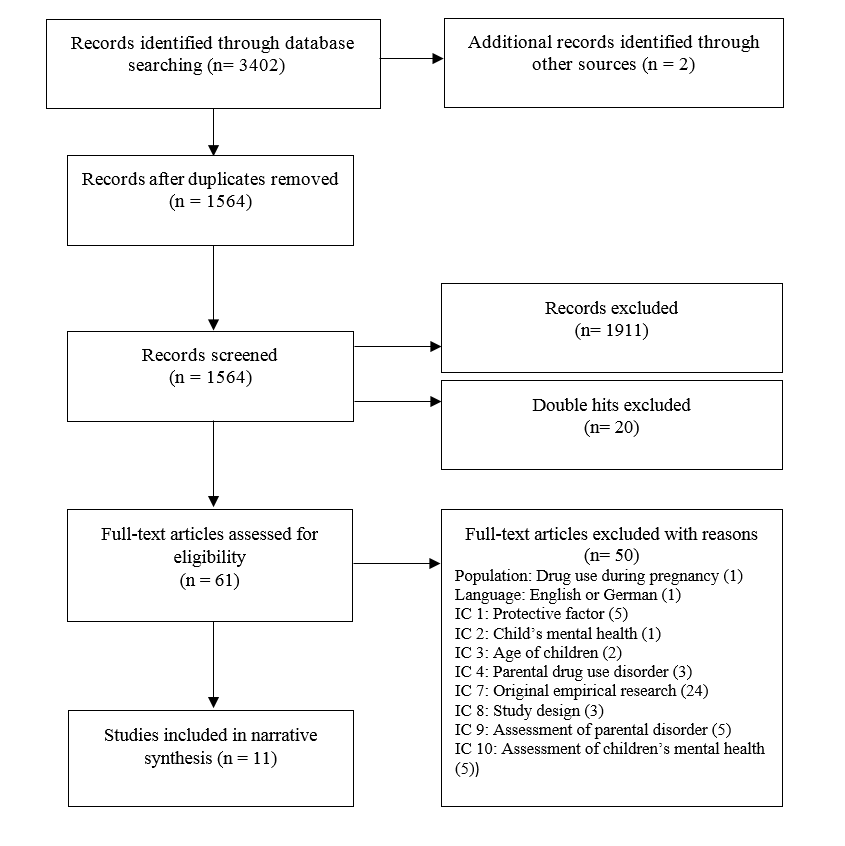 Fig. 1. Flowchart of information through the different phases of the systematic review.PreselectionPreselectionPreselectionIC 0(1) the study is concerned with children of addicted parents and (2) the children, not the parents, are central in the study.(1) the study is concerned with children of addicted parents and (2) the children, not the parents, are central in the study.Outcome: Association between at least one protective factor and child’s mental healthOutcome: Association between at least one protective factor and child’s mental healthOutcome: Association between at least one protective factor and child’s mental healthIC 1Protective factor: at least one factor is examined that protects or strengthens …Protective factor: at least one factor is examined that protects or strengthens …IC 2… the child’s mental health (mental and social functioning)… the child’s mental health (mental and social functioning)Population: children of families in which at least one parent has an alcohol or drug use disorder (NOT: specially strained samples, e.g. war, flight, physical impairment/disease, mental disability, child abuse, drug use during pregnancy)Population: children of families in which at least one parent has an alcohol or drug use disorder (NOT: specially strained samples, e.g. war, flight, physical impairment/disease, mental disability, child abuse, drug use during pregnancy)Population: children of families in which at least one parent has an alcohol or drug use disorder (NOT: specially strained samples, e.g. war, flight, physical impairment/disease, mental disability, child abuse, drug use during pregnancy)IC 3Children: all children and adolescents with a mean age of ≤ 21 years that are in contact withChildren: all children and adolescents with a mean age of ≤ 21 years that are in contact withIC 4Parents: at least one parent that currently or in the past has had a substance-related abuse or dependence with legal and/or illicit drugs (NOT: tabbaco addiction/ behavioral addictions, e.g. pathological gambling)Parents: at least one parent that currently or in the past has had a substance-related abuse or dependence with legal and/or illicit drugs (NOT: tabbaco addiction/ behavioral addictions, e.g. pathological gambling)IC 5Is the study population of the control group (case-control-studies) or the initial population (cohort studies) made up with children with lower levels of mental health and …Is the study population of the control group (case-control-studies) or the initial population (cohort studies) made up with children with lower levels of mental health and …IC 6… children with lower levels of examined protective factor.… children with lower levels of examined protective factor.PublicationPublicationPublicationIC 7Is the study original, empirical research published in a peer reviewed journal (NOT: dissertations, congress contribution)Is the study original, empirical research published in a peer reviewed journal (NOT: dissertations, congress contribution)Study designStudy designStudy designIC 8Is the design of the study one of the following:Is the design of the study one of the following:(retrospective or prospective) cohort study? OR:(retrospective or prospective) cohort study? OR:Case-control study? OR:Case-control study? OR:Cross-sectional study?Cross-sectional study?NOT: intervention studiesNOT: intervention studiesDiagnosticsDiagnosticsDiagnosticsIC 9IC 9Parents: Was formal diagnostics for a substance abuse disorder or addiction performed in accordance with DSM-III, DSM-IV, DSM-IV-TR, ICD-9, ICD-10, RDC OR by the means of an instrument that allows a valid and reliable diagnosis OR by the applicaion of an urine test OR based on the long term use of a substance with a high addictiveness (e.g. heroin, methamphetamin) OR was the sample recruited from bigger longitudinal or interventional studies evalueting the effectiveness of addiction treatments? (NOT: Parental diagnosis based only on children’s perspective)IC 10IC 10Children: Was the assessment of the child’s mental health performed by the means of a standardized instrument that allows a valid and reliable assessment?External validityExternal validityYESNOUNCLEARNOT APPLICABLE1.Are the study participants representative of the population under study? (+)(-)(0)(/)Measurement biasMeasurement biasMeasurement biasMeasurement biasMeasurement biasMeasurement biasWere valid and reliable measurement used to assess:Were valid and reliable measurement used to assess:Were valid and reliable measurement used to assess:Were valid and reliable measurement used to assess:Were valid and reliable measurement used to assess:2.… protective factors?(+)(-)(0)(/)3.… parental drug abuse disorder or addiction?(+)(-)(0)(/)Attrition bias (cohort studies)Attrition bias (cohort studies)4.Were the drop-out rates in both groups acceptable (≤ 20%)?(+)(-)(0)(/)Selection bias (case-control-studies)Selection bias (case-control-studies)Selection bias (case-control-studies)Selection bias (case-control-studies)Selection bias (case-control-studies)Selection bias (case-control-studies)5.Were participants in both groups comparable with respect to possibles confounders?(+)(-)(0)(/)First author (year)External validity:representative sampleMeasurement bias: valid & reliable measurement of Measurement bias: valid & reliable measurement of Case-control-studies - selection bias: comparable study groupsCohort studies – attrition bias:Cohort studies – attrition bias:Quality assessmentFirst author (year)External validity:representative sampleprotective factorschild mental health outcomeCase-control-studies - selection bias: comparable study groupsSimilar drop-out rates in both groupsNo systematic differences between completers & drop-outsHigh – medium - lowBrook (2003)(0)(+)(+)(/)(/)(/)HighConners-Burrow (2012)(0)(+)(0)(/)(0)(0)MediumEdwards (2006)(+)(+)(+)(/)(+)(+)HighEl-Sheikh (2003)(0)(+)(+)(/)(0)(0)HighHeitzeg (2008)(0)(+)(0)(+)(/)(/)MediumKing (2004)(+)(+)(+)(/)(+)(+)HighMcCauley Ohannessian (2010)(0)(+)(+)(/)(+)(+)HighPeleg-Oren (2008)(0)(+)(0)(/)(0)(0)MediumPilowsky (2004)(0)(+)(0)(/)(0)(0)MediumSheridan (2011)(0)(-)(0)(/)(0)(0)LowYau (2012)(0)(+)(+)(/)(0)(0)Medium